Rozkład zajęć w semestrze letnim  rok akademicki 2017/2018 I rok I° Dziennikarstwo i Komunikacja Społeczna opiekun roku: dr Izabela KrasińskaPn.	Wt.	Śr.	Cz.	Pt.					  Pn.	 Wt.	  Śr.	 Cz.	Pt.LUTY													  26	  27	  28							  	  								MARZEC			   	                                                                                                                          1	    2					  5    	 6    	 7       8        9					   12	  13	  14	 15	16			   					  19	20	21	22	23						26    27     28    29    30KWIECIEŃ			  2       3      4       5	 6                                                   9     10      11     12	13					  16    17    18    19     20                                                   23    24     25    26	27 					 30MAJ						 1	  2      3       4                                                    7	 8	9	10	11					  14    15      16    17     18                                                   21	 22	23	24	25					  28   29     30   31	CZERWIEC	     1                                                    4      5      6       7        8                                                   11    12      13	14	  15                                                    18    19    20    21PoniedziałekWtorekŚrodaŚrodaŚrodaŚrodaŚrodaŚrodaCzwartekCzwartekCzwartekCzwartekPiątekPiątekPiątekPiątekPiątekPiątek8.00.8.00.-13.008.00.-9.30.8.00.-9.30.8.00.-9.30.8.00.-9.30.8.00.-9.30.8.00.-9.30.8.00.-9.308.00.-9.308.00.-9.308.00.-9.308.00-9,308.00-9,308.00-9,308.00-9,308.00-9,308.00-9,30WFlektoratyHistoria Polski XX w. -ćw.Dr hab. Mariusz Nowak prof. UJK Gr III Tydz. Bs.219Historia Polski XX w. -ćw.Dr hab. Mariusz Nowak prof. UJK Gr III Tydz. Bs.219Wybrane zagadnienia literatury polskiej i powszechnej-ćw.Dr Aleksandra LubczyńskaGr I tydz As.219Wybrane zagadnienia literatury polskiej i powszechnej-ćw.Dr Aleksandra LubczyńskaGr I tydz As.219Wybrane zagadnienia literatury polskiej i powszechnej-ćw.Dr Aleksandra LubczyńskaGr I tydz As.219Recepcja mediów-ćw.Dr J. Kępa- MętrakGr IIs.119Reklama –ćw.Dr Judyta PerczakGr ITydz. As.119Reklama –ćw.Dr Judyta PerczakGr ITydz. As.119Komunikacja  interpersonalna- ćw.Dr O.Dąbrowska-CendrowskaTydz. A -Gr WPR 1Tydz. B -Gr WPR 2s.118Komunikacja  interpersonalna- ćw.Dr O.Dąbrowska-CendrowskaTydz. A -Gr WPR 1Tydz. B -Gr WPR 2s.118Wybrane zagadnienia literatury polskiej i powszechnej-wDr Aleksandra Lubczyńskas. 115Wybrane zagadnienia literatury polskiej i powszechnej-wDr Aleksandra Lubczyńskas. 115Wybrane zagadnienia literatury polskiej i powszechnej-wDr Aleksandra Lubczyńskas. 115Wybrane zagadnienia literatury polskiej i powszechnej-wDr Aleksandra Lubczyńskas. 115Wybrane zagadnienia literatury polskiej i powszechnej-wDr Aleksandra Lubczyńskas. 115Wybrane zagadnienia literatury polskiej i powszechnej-wDr Aleksandra Lubczyńskas. 11516.00-17.3013.15-14.459.45-11.159.45-11.159.45-11.159.45-11.159.45-11.159.45-11.159.45-11.159.45-11.159.45-11.159.45-11.159.45-11.159.45-11.159.45-11.159.45-11.159.45-11.159.45-11.15Przedsiębiorczość-wDr Olga Braziewicz Kumors.115 7,5tydz.Od.16.04Współczesny język polski- wdr hab. Alicja Gałczyńska, prof. UJK s.115Historia Polski XX w. -ćw. Dr hab. Mariusz Nowak prof. UJKGr II Tydz. Bs.219Wybrane zagadnienia literatury polskiej i powszechnej-ćw.Dr Aleksandra LubczyńskaGr III tydz As.219Wybrane zagadnienia literatury polskiej i powszechnej-ćw.Dr Aleksandra LubczyńskaGr III tydz As.219Wybrane zagadnienia literatury polskiej i powszechnej-ćw.Dr Aleksandra LubczyńskaGr III tydz As.219Recepcja mediów-ćw.Dr J. Kępa- MętrakGr Is.119Recepcja mediów-ćw.Dr J. Kępa- MętrakGr Is.119Reklama –ćw.Dr Judyta PerczakGr IIITydz. As.119Warsztat dziennikarski-ćw.Mgr Stanisław BlinstrubGr Is.118Warsztat dziennikarski-ćw.Mgr Stanisław BlinstrubGr Is.118Warsztat dziennikarski-ćw.mgr Piotr Rogoziński Gr IIs.218Radiowe i telewizyjne gatunki dziennikarskie- w.mgr Stanisław Blinstrub Gr RRTtydz A s.6Radiowe i telewizyjne gatunki dziennikarskie- w.mgr Stanisław Blinstrub Gr RRTtydz A s.6Socjologia z elementami metod i technik badań społecznych –ćw.Dr Sylwia Konarska -ZimnickaGr II tydz. A s.219Socjologia z elementami metod i technik badań społecznych –ćw.Dr Sylwia Konarska -ZimnickaGr II tydz. A s.219Socjologia z elementami metod i technik badań społecznych –ćw.Dr Sylwia Konarska -ZimnickaGr II tydz. A s.219Współczesny język polski- ćw.dr hab. Alicja Gałczyńska, prof. UJKgr IIIs.119Przedsiębiorczość-wDr Olga Braziewicz Kumors.115 7,5tydz.Od.16.04Współczesny język polski- wdr hab. Alicja Gałczyńska, prof. UJK s.115Historia Polski XX w. -ćw. Dr hab. Mariusz Nowak prof. UJKGr II Tydz. Bs.219Wybrane zagadnienia literatury polskiej i powszechnej-ćw.Dr Aleksandra LubczyńskaGr III tydz As.219Wybrane zagadnienia literatury polskiej i powszechnej-ćw.Dr Aleksandra LubczyńskaGr III tydz As.219Wybrane zagadnienia literatury polskiej i powszechnej-ćw.Dr Aleksandra LubczyńskaGr III tydz As.219Recepcja mediów-ćw.Dr J. Kępa- MętrakGr Is.119Recepcja mediów-ćw.Dr J. Kępa- MętrakGr Is.119Reklama –ćw.Dr Judyta PerczakGr IIITydz. As.119Warsztat dziennikarski-ćw.Mgr Stanisław BlinstrubGr Is.118Warsztat dziennikarski-ćw.Mgr Stanisław BlinstrubGr Is.118Warsztat dziennikarski-ćw.mgr Piotr Rogoziński Gr IIs.218Emisja głosu-ćw. Dr A. WielochGr RRTTydz. B s.219Emisja głosu-ćw. Dr A. WielochGr RRTTydz. B s.219Socjologia z elementami metod i technik badań społecznych –ćw.Dr Sylwia Konarska -ZimnickaGr II tydz. A s.219Socjologia z elementami metod i technik badań społecznych –ćw.Dr Sylwia Konarska -ZimnickaGr II tydz. A s.219Socjologia z elementami metod i technik badań społecznych –ćw.Dr Sylwia Konarska -ZimnickaGr II tydz. A s.219Współczesny język polski- ćw.dr hab. Alicja Gałczyńska, prof. UJKgr IIIs.11915.00-16.3011.30-13.0011.30-13.0011.30-13.0011.30-13.0011.30-13.0011.30-13.0011.30-13.0011.30-13.0011.30-13.0011.30-13.0011.30-13.0011.30-13.0011.30-13.0011.30-13.0011.30-13.0011.30-13.00Warsztat dziennikarski-ćw.Mgr Piotr RogozińskiGr IIIs.118Historia Polski XX w. -ćw. Dr hab. Mariusz Nowak prof. UJKGr I Tydz. Bs.219Wybrane zagadnienia literatury polskiej i powszechnej-ćw.Dr Aleksandra LubczyńskaGr II tydz As.219Wybrane zagadnienia literatury polskiej i powszechnej-ćw.Dr Aleksandra LubczyńskaGr II tydz As.219Wybrane zagadnienia literatury polskiej i powszechnej-ćw.Dr Aleksandra LubczyńskaGr II tydz As.219Recepcja mediów-ćw.Dr J. Kępa- MętrakGr IIIs.119Recepcja mediów-ćw.Dr J. Kępa- MętrakGr IIIs.119Reklama –ćw.Dr Judyta PerczakGr IITydz As.119Reklama –ćw.Dr Judyta PerczakGr IITydz As.119Radiowe i telewizyjne gatunki dziennikarskie- ćw.mgr Piotr RogozińskiGr RRTtydz Bs.119Radiowe i telewizyjne gatunki dziennikarskie- ćw.mgr Piotr RogozińskiGr RRTtydz Bs.119Językowe kształtowanie wizerunku-ćw.Mgr Daria MalickaGr WPR 1Tydz.Bs.219Socjologia z elementami metod i technik badań społecznych –ćw.Dr Sylwia Konarska -ZimnickaGr IIItydz. A s.219Socjologia z elementami metod i technik badań społecznych –ćw.Dr Sylwia Konarska -ZimnickaGr IIItydz. A s.219Socjologia z elementami metod i technik badań społecznych –ćw.Dr Sylwia Konarska -ZimnickaGr IIItydz. A s.219Współczesny język polski- ćw.dr hab. Alicja Gałczyńska, prof. UJKgr Is.119Współczesny język polski- ćw.dr hab. Alicja Gałczyńska, prof. UJKgr Is.11916.45-18.1513.15-14.4513.15-14.4513.15-14.4513.15-14.4513.15-14.4513.15-14.4513.15-14.4513.15-14.4513.15-14.4513.15-14.4513.15.-14.4513.15.-14.4513.15.-14.4513.15.-14.4513.15.-14.4513.15.-14.45Recepcja mediów-wDr J. Kępa- MętrakTydz As.115Recepcja mediów-wDr J. Kępa- MętrakTydz As.115Recepcja mediów-wDr J. Kępa- MętrakTydz As.115Historia Polski XX w. -w.Dr hab. Mariusz Nowak  prof. UJKTydz. Bs.115Historia Polski XX w. -w.Dr hab. Mariusz Nowak  prof. UJKTydz. Bs.115Historia Polski XX w. -w.Dr hab. Mariusz Nowak  prof. UJKTydz. Bs.115Reklama –w.Dr Judyta Perczaks.115Tydz.AReklama –w.Dr Judyta Perczaks.115Tydz.AJęzykowe kształtowanie wizerunku-ćw.Mgr Daria MalickaGr WPR 2Tydz. Bs.219Socjologia z elementami metod i technik badań społecznych –ćw.Dr Sylwia Konarska -ZimnickaGr Itydz. A s.219Socjologia z elementami metod i technik badań społecznych –ćw.Dr Sylwia Konarska -ZimnickaGr Itydz. A s.219Socjologia z elementami metod i technik badań społecznych –ćw.Dr Sylwia Konarska -ZimnickaGr Itydz. A s.219Współczesny język polski- ćw.dr hab. Alicja Gałczyńska, prof. UJKgr IIs.119Współczesny język polski- ćw.dr hab. Alicja Gałczyńska, prof. UJKgr IIs.11915.00-16.3015.00-16.3015.00-16.3015.00-16.3015.00-16.3015.00-16.3015.00-16.3015.00-16.3015.00-16.3015.00-16.3015.00-16.3015.00-16.3015.00-16.3015.00-16.3015.00-16.3015.00-16.30Technologia informacyjna mediów –labMgr Miłosz SkibaGr VI s.6tydz. ATechnologia informacyjna mediów –labMgr Miłosz SkibaGr VI s.6tydz. ATechnologia informacyjna mediów –labMgr Miłosz SkibaGr VI s.6tydz. ATechnologia informacyjna mediów–labMgr Miłosz SkibaGr I tydz. Bs.6Technologia informacyjna mediów–labMgr Miłosz SkibaGr I tydz. Bs.6Technologia informacyjna mediów–labMgr Miłosz SkibaGr I tydz. Bs.6Technologia informacyjna mediów–wMgr Miłosz Skiba tydz. As.115Technologia informacyjna mediów–wMgr Miłosz Skiba tydz. As.115Technologia informacyjna mediów–wMgr Miłosz Skiba tydz. As.115Technologia informacyjna mediów–wMgr Miłosz Skiba tydz. As.115Socjologia z elementami metod i technik badań społecznych –w.Dr Sylwia Konarska- Zimnickatydz. A s.115Socjologia z elementami metod i technik badań społecznych –w.Dr Sylwia Konarska- Zimnickatydz. A s.115Socjologia z elementami metod i technik badań społecznych –w.Dr Sylwia Konarska- Zimnickatydz. A s.115Ochrona własności intelektualnej- wDr Adam GórskiTydz B s.115Ochrona własności intelektualnej- wDr Adam GórskiTydz B s.115Ochrona własności intelektualnej- wDr Adam GórskiTydz B s.11516.45-18.1516.45-18.1516.45-18.1516.45-18.1516.45-18.1516.45-18.1516.45-18.1516.45-18.1516.45-18.1516.45-18.1516.45-18.1516.45-18.1516.45-18.1516.45-18.1516.45-18.1516.45-18.15Technologia informacyjna mediów –labMgr Miłosz Skiba Gr  II tydz As.6Technologia informacyjna mediów –labMgr Miłosz Skiba Gr  II tydz As.6Technologia informacyjna mediów –labMgr Miłosz Skiba Gr  II tydz As.6Technologia informacyjna mediów –labMgr Miłosz Skiba Gr III tydz Bs.6Technologia informacyjna mediów –labMgr Miłosz Skiba Gr III tydz Bs.6Technologia informacyjna mediów –labMgr Miłosz Skiba Gr III tydz Bs.6Technologia informacyjna mediów–labMgr Miłosz SkibaGr V tydz. As.6Technologia informacyjna mediów–labMgr Miłosz SkibaGr V tydz. As.6Technologia informacyjna mediów–labMgr Miłosz SkibaGr V tydz. As.6Technologia informacyjna mediów–labMgr Miłosz SkibaGr V tydz. As.6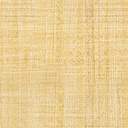 